    Grupa„Słoneczka”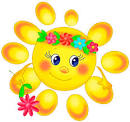 Styczeń Temat tygodnia: „Zwierzęta są głodne”Zamierzania  wychowawczo-dydaktyczne (cele główne):rozwijanie mowyzapoznanie z literą srozwijanie koncentracji uwagirozwijanie umiejętności wokalnych,rozwijanie pamięci muzycznej,rozwijanie sprawności fizycznej,zapoznanie z nazwami dni tygodniarozwijanie pamięci słuchowej,rozwijanie sprawności manualnej,